КАРАР                                                                       ПОСТАНОВЛЕНИЕ           «29»  июнь   2017 й              №   20                     «29»   июня   2017 гО проведении на территории сельского поселения Саннинский сельсовет муниципального района Благовещенский район Республики Башкортостан мероприятий по выявлению используемых не по целевому назначению и не в соответствии с разрешенным использованием либо неиспользуемых земельных участков и объектов капитального строительства, а также по определению их фактического использованияВо исполнение п.8 протокола заседания Комиссии по координации работы по противодействию коррупции в Республике Башкортостан от 12.12.2016 № 5 «О мерах по обеспечению контроля за эффективным использованием государственного и муниципального имущества», постановления Правительства Республики Башкортостан от 05.04.2017 № 145, в целях увеличения налоговых (неналоговых) поступлений в муниципальный бюджет за счет поступления платежей за использование земель и объектов капитального Администрация сельского поселения Саннинский сельсовет муниципального района Благовещенский район Республики Башкортостан ПОСТАНОВЛЯЕТ:  1. Провести на территории сельского поселения Саннинский сельсовет муниципального района Благовещенский район Республики Башкортостан мероприятия по выявлению используемых не по целевому назначению и не в соответствии с разрешенным использованием либо неиспользуемых земельных участков и объектов капитального строительства, а также по определению их фактического использования. 2. Утвердить план-график мероприятия по выявлению используемых не по целевому назначению и не в соответствии с разрешенным использованием либо неиспользуемых земельных участков и объектов капитального строительства, а также по определению их фактического использования, согласно приложению.  3. Создать рабочую группу в составе:        Председатель рабочей группы:      Тюрина Рафина Гиндулловна  – управляющий делами Администрации сельского поселения Покровский сельсовет муниципального района Благовещенский район Республики Башкортостан.        Члены рабочей группы:        Зырянова Махтума Нагимовна – глава сельского поселения Саннинский сельсовет муниципального района Благовещенский район Республики Башкортостан;             Рябов Иван Николаевич –    депутат избирательного округа № 1 4. Рабочей группе:   - в срок до 01 сентября 2017 года провести мероприятия по выявлению используемых не по целевому назначению и не в соответствии с разрешенным использованием либо неиспользуемых земельных участков и объектов капитального строительства, а также по определению их фактического использования и подготовить акты обследования.         6. Контроль за исполнением настоящего постановления оставляю за собой.Глава сельского поселения                                                      М.Н.ЗыряноваБАШКОРТОСТАН РЕСПУБЛИКАhЫБЛАГОВЕЩЕН РАЙОНЫ МУНИЦИПАЛЬ РАЙОНЫНЫ   hЫННЫ АУЫЛ СОВЕТЫАУЫЛЫ БИЛӘМӘhЕ ХАКИМИӘТЕРЕСПУБЛИКА  БАШКОРТОСТАНАДМИНИСТРАЦИЯСЕЛЬСКОГО   ПОСЕЛЕНИЯ    САННИНСКИЙ СЕЛЬСОВЕТ МУНИЦИПАЛЬНОГО РАЙОНА БЛАГОВЕЩЕНСКИЙ РАЙОН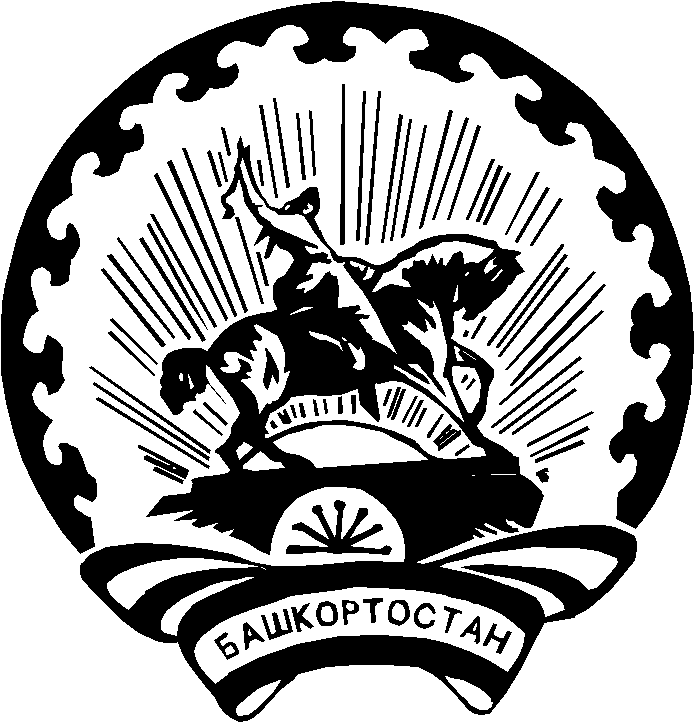 